INDICAÇÃO Nº 5570/2017Indica ao Poder Executivo Municipal a construção de Praça, Escola e Creche, em área publica entre a Rua Anderson Renato e Rua Gentil Pavan no Bairro Vila Rica.Excelentíssimo Senhor Prefeito Municipal,Nos termos do Art. 108 do Regimento Interno desta Casa de Leis, dirijo-me a Vossa Excelência para indicar, por intermédio do Setor competente, que seja realizada em área publica entre a Rua Anderson Renato e Rua Gentil Pavan no bairro Vila Rica a construção de praça publica, escola e creche. Justificativa:Conforme reivindicação de moradores do referido bairro e bairros vizinhos, solicitamos que a prefeitura proceda á construção de praça, escola e creche, junto área publica localizada entre a Rua Anderson Renato e Gentil Pavan no bairro Vila Rica.Tal pedido é reivindicação antiga dos moradores, que não dispõe de opções de lazer e educação, motivo pelo qual solicitamos o deferimento do teor desta solicitação.   Plenário “Dr. Tancredo Neves”, em 23 de junho de 2017.                          Paulo Cesar MonaroPaulo Monaro-Vereador Líder Solidariedade-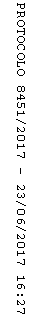 